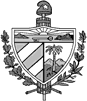 古巴签证-信息采集表姓	名Surname	Name国	籍	婚姻状况Citizenship	Marital Status出生日期	出 生 地Date of Birth	Place of Birth性	别	父亲名	母亲名Sex	Father’s Name	Mother’s Name家庭地址Complete home address单 位 地 址Work or study centre´s address电	话Telephone电	话Telephone职	业	文化程度Ocupation	Education去古巴目的Purpose of trip to Cuba出发日期	停留时间Departure Date	Length of Stay航空公司Airline Company曾经访问过古巴（日期/目的）Any previous trips to Cuba (Dates and purposes)在古巴是否有其它商务活动Any other business contacts in Cuba